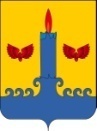 КОНТРОЛЬНО-СЧЕТНАЯ КОМИССИЯ СВЕЧИНСКОГО РАЙОНА КИРОВСКОЙ ОБЛАСТИРАСПОРЯЖЕНИЕ ПРЕДСЕДАТЕЛЯот  23.04.2019                                                                                              N 14пгт Свеча О внесении изменений в план работы Контрольно-счетной комиссии на 2019 годВ соответствии с Положением о Контрольно-счетной комиссии Свечинского района, утвержденного решением Свечинской районной Думы от 10.10.1011 № 8/69, Регламентом Контрольно-счетной комиссии Свечинского района, запросом МО МВД России «Котельничский» от 17.04.2019 года № 4611/1:   Внести следующие изменения в план работы Контрольно-счетной комиссии Свечинского района на 2019 год, утвержденный распоряжением председателя от 20.12.2018 № 24:   1.1. добавить пункт 13 в раздел 2 Контрольная работа «Проверка  обоснованности использования бюджетных средств на оплату договоров подряда по распиловке, расколке, подноске и укладке дров за период 2016 -2019 годов». Срок исполнения: апрель-май 2019 года.         1.2. добавить пункт 11 в раздел 1 Экспертно-аналитическая работа «Мониторинг эффективности использования бюджетных средств на реализацию мероприятий по предоставлению детям-сиротам жилых помещений за 6 месяцев  и 9 месяцев 2019 года (в рамках последующего контроля за устранением нарушений, выявленных предыдущими контрольными мероприятиями).        1.3 исключить пункт 7 из раздела 2 Контрольная работа «Мониторинг эффективности использования бюджетных средств на реализацию мероприятий по предоставлению детям-сиротам жилых помещений за 6 месяцев  и 9 месяцев 2019 года (в рамках последующего контроля за устранением нарушений, выявленных предыдущими контрольными мероприятиями).Председатель Контрольно-счетнойКомиссии									Е.А. Червоткина